#59PRASEODYMIUMPr59	140.908LASSEN VLIEGTUIGMOTOREN GLASVEZELPraseodymiumoxide wordt aangetroffen in didymiumglas, gebruikt in  oogbescherming voor lassers en glasblazers.Praesodymium kan worden gelegeerd met magnesium om zeer sterke metalen te  maken die worden  gebruikt in vliegtuigmotoren .Praseodymium wordt in sommige glasvezelkabels aan fluorideglas  toegevoegd als  signaalversterker .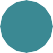 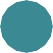 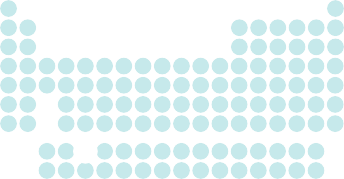 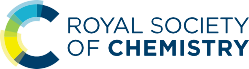 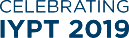 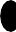 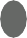 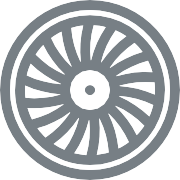 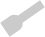 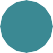 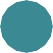 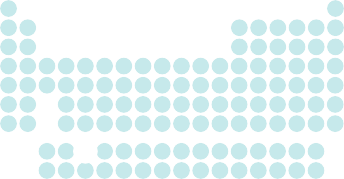 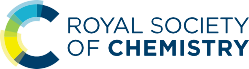 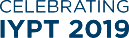 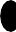 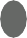 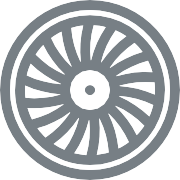 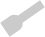 Ci	© 2019 Andy Brunning/Royal Society of Chemistry#IYPT2019